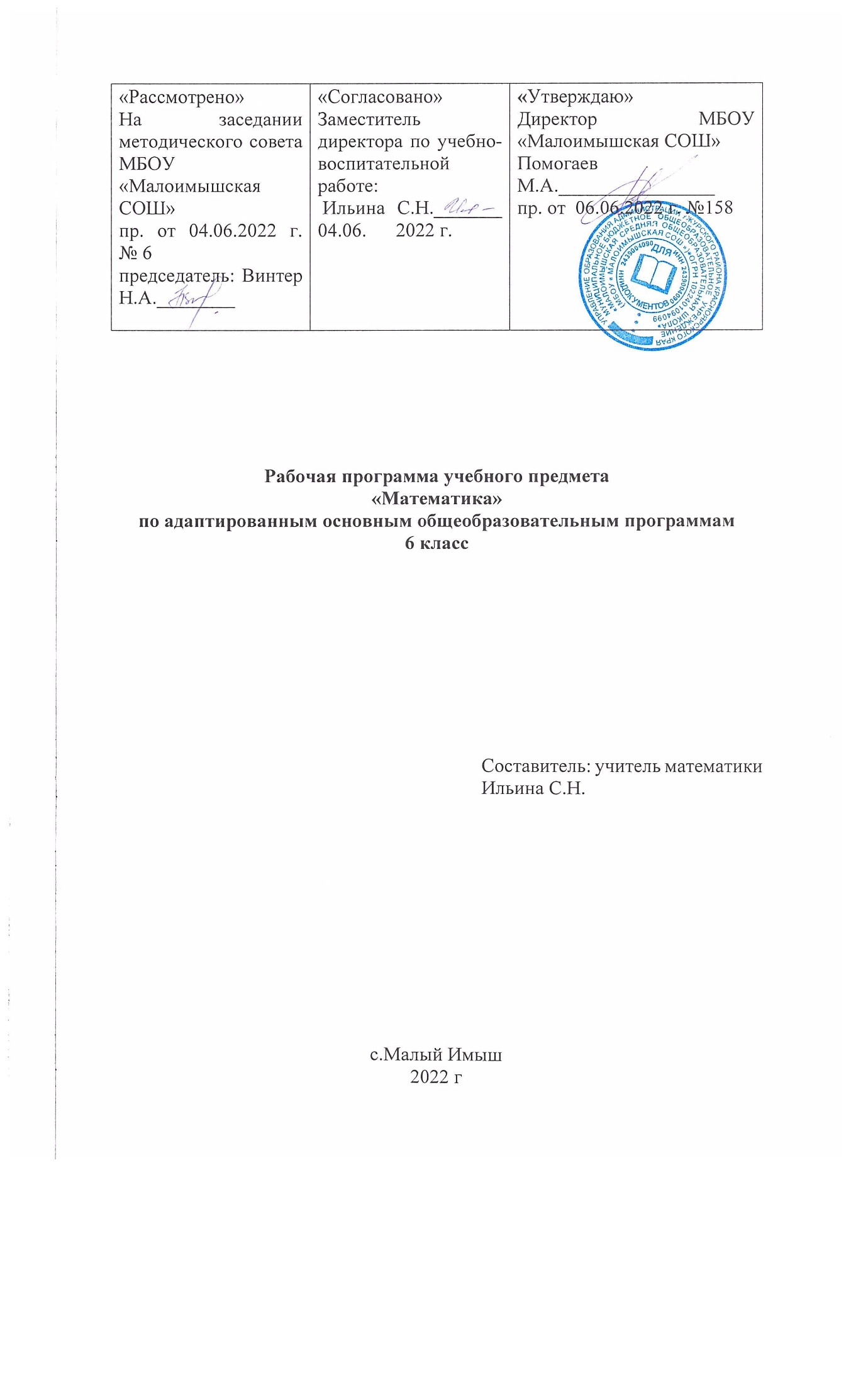 Пояснительная записка.Адаптированная рабочая программа учебного предмета «Математика», 6 класс, составлена на основе нормативно-правовой базы:-Федеральный закон «Об образовании в Российской Федерации», № 273 –ФЗ о 29.12.2012 г.;-Приказ министерства образования и науки Российской Федерации от 19 декабря 2014 года № 1599 «Об утверждении федерального государственного образовательного стандарта образования обучающихся с умственной отсталостью (интеллектуальными нарушениями)»;-Примерная адаптированная основная общеобразовательная программа образования обучающихся с умственной отсталостью (интеллектуальными нарушениями)/ Одобрена решением федерального учебно-методического объединения по общему образованию (пр.№ 4/15 от 22.12.2015 г.);- Письмо департамента государственной политики в сфере общего образования от 28 октября 2015 г. № 08-1786 «О рабочих программах учебных предметов»; - Устав МБОУ «Малоимышская СОШ»;- Адаптированная основная общеобразовательная программа образования обучающихся с  легкой  умственной отсталостью (интеллектуальными нарушениями)  МБОУ «Малоимышская СОШ», (вариант 1) , утв. пр. от 30.08.2016 г. пр.№ 57;- Положение о рабочей программе муниципального бюджетного общеобразовательного учреждения «Малоимышская средняя общеобразовательная школа».В процессе обучения математике в V-IX   адаптированных  классах с легкой степенью умственной отсталости решаются следующие задачи:― Дальнейшее формирование и развитие математических знаний и умений, необходимых для решения практических задач в учебной и трудовой деятельности; используемых в повседневной жизни;― Коррекция недостатков познавательной деятельности и повышение уровня общего развития;― Воспитание положительных качеств и свойств личности.Освоение обучающимися АООП, которая создана на основе ФГОС, предполагает достижение ими двух видов результатов: личностных и предметных. В структуре планируемых результатов ведущее место принадлежит личностным результатам, поскольку именно они обеспечивают овладение комплексом социальных (жизненных) компетенций, необходимых для достижения основной цели современного образования ― введения обучающихся с умственной отсталостью (интеллектуальными нарушениями) в культуру, овладение ими социокультурным опытом.Личностные результаты  включают индивидуально-личностные качества и социальные (жизненные) компетенции обучающегося, социально значимые ценностные установки.К личностным результатам освоения АООП относятся: 1) осознание себя как гражданина России; формирование чувства гордости за свою Родину; 2) воспитание уважительного отношения к иному мнению, истории и культуре других народов; 3) сформированность адекватных представлений о собственных возможностях, о насущно необходимом жизнеобеспечении; 4) овладение начальными навыками адаптации в динамично изменяющемся и развивающемся мире; 5) овладение социально-бытовыми навыками, используемыми в повседневной жизни; 6) владение навыками коммуникации и принятыми нормами социального взаимодействия; 7) способность к осмыслению социального окружения, своего места в нем, принятие соответствующих возрасту ценностей и социальных ролей; 8) принятие и освоение социальной роли обучающегося, проявление социально значимых мотивов учебной деятельности; 9) сформированность навыков сотрудничества с взрослыми и сверстниками в разных социальных ситуациях; 10) воспитание эстетических потребностей, ценностей и чувств; 11) развитие этических чувств, проявление доброжелательности, эмоционально-нравственной отзывчивости и взаимопомощи, проявление сопереживания к чувствам других людей; 12) сформированность установки на безопасный, здоровый образ жизни, наличие мотивации к творческому труду, работе на результат, бережному отношению к материальным и духовным ценностям;    13) проявление готовности к самостоятельной жизни.Предметные результаты:Предметные результаты обучающихся с легкой умственной отсталостью (интеллектуальными нарушениями) не являются основным критерием при принятии решения о переводе обучающегося в следующий класс, но рассматриваются как одна из составляющих при оценке итоговых достижений. Примерная АООП   образования обучающихся с умственной отсталостью определяет два уровня овладения предметными результатами: минимальный и достаточный. Минимальный уровень:знание числового ряда чисел в пределах 100 000; чтение, запись и сравнение целых чисел в пределах 100 000;знание таблицы сложения однозначных чисел; знание табличных случаев умножения и получаемых из них случаев деления;письменное выполнение арифметических действий с числами в пределах 100 000 (сложение, вычитание, умножение и деление на однозначное число) с использованием таблиц умножения, алгоритмов письменных арифметических действий, микрокалькулятора (легкие случаи);знание обыкновенных и десятичных дробей; их получение, запись, чтение;выполнение арифметических действий (сложение, вычитание, умножение и деление на однозначное число) с десятичными дробями, имеющими в записи менее 5 знаков (цифр), в том числе с использованием микрокалькулятора;знание названий, обозначения, соотношения крупных и мелких единиц измерения стоимости, длины, массы, времени; выполнение действий с числами, полученными при измерении величин;нахождение доли величины и величины по значению её доли (половина, треть, четверть, пятая, десятая часть);решение простых арифметических задач и составных задач в 2 действия;распознавание, различение и называние геометрических фигур и тел (куб, шар, параллелепипед), знание свойств элементов многоугольников (треугольник, прямоугольник, параллелограмм);построение с помощью линейки, чертежного угольника, циркуля, транспортира линий, углов, многоугольников, окружностей в разном положении на плоскости;Достаточный уровень:знание числового ряда чисел в пределах 1 000 000; чтение, запись и сравнение чисел в пределах 1 000 000;знание таблицы сложения однозначных чисел, в том числе с переходом через десяток;знание табличных случаев умножения и получаемых из них случаев деления;знание названий, обозначений, соотношения крупных и мелких единиц измерения стоимости, длины, массы, времени, площади, объема;устное выполнение арифметических действий с целыми числами, полученными при счете и при измерении, в пределах 100 (простые случаи в пределах 1 000 000);письменное выполнение арифметических действий с многозначными числами и числами, полученными при измерении, в пределах 1 000 000;знание обыкновенных и десятичных дробей, их получение, запись, чтение;выполнение арифметических действий с десятичными дробями;нахождение одной или нескольких долей (процентов) от числа, числа по одной его доли (проценту);выполнение арифметических действий с целыми числами до 1 000 000 и десятичными дробями с использованием микрокалькулятора и проверкой вычислений путем повторного использования микрокалькулятора;решение простых задач в соответствии с программой, составных задач в 2-3 арифметических действия;распознавание, различение и называние геометрических фигур и тел (куб, шар, параллелепипед, пирамида, призма, цилиндр, конус); знание свойств элементов многоугольников (треугольник, прямоугольник, параллелограмм), прямоугольного параллелепипеда;вычисление площади прямоугольника, объема прямоугольного параллелепипеда (куба);построение с помощью линейки, чертежного угольника, циркуля, транспортира линий, углов, многоугольников, окружностей в разном положении на плоскости, в том числе симметричных относительно оси, центра симметрии;применение математических знаний для решения профессиональных трудовых задач;представления о персональном компьютере как техническом средстве, его основных устройствах и их назначении; В 6 -ом классе обучается один ученик. По результатам предыдущего 5 класса освоил достаточный уровень предметных результатов по математике.Базовые учебные действия:V-IX классыЛичностные учебные действия:Личностные учебные действия представлены следующими умениями: испытывать чувство гордости за свою страну; гордиться школьными успехами и достижениями как собственными, так и своих товарищей; адекватно эмоционально откликаться на произведения литературы, музыки, живописи и др.; уважительно и бережно относиться к людям труда и результатам их деятельности; активно включаться в общеполезную социальную деятельность; бережно относиться к культурно-историческому наследию родного края и страны.Коммуникативные учебные действия:Коммуникативные учебные действия включают: вступать и поддерживать коммуникацию в разных ситуациях социального взаимодействия (учебных, трудовых, бытовых и др.); слушать собеседника, вступать в диалог и поддерживать его, использовать разные виды делового письма для решения жизненно значимых задач; использовать доступные источники и средства получения информации для решения коммуникативных и познавательных задач.Регулятивные учебные действия:Регулятивные учебные действия представлены умениями: принимать и сохранять цели и задачи решения типовых учебных и практических задач, осуществлять коллективный поиск средств их осуществления; осознанно действовать на основе разных видов инструкций для решения практических и учебных задач; осуществлять взаимный контроль в совместной деятельности; обладать готовностью к осуществлению самоконтроля в процессе деятельности; адекватно реагировать на внешний контроль и оценку, корректировать в соответствии с ней свою деятельность.Познавательные учебные действия:Дифференцированно воспринимать окружающий мир, его временно-пространственную организацию; использовать усвоенные логические операции (сравнение, анализ, синтез, обобщение, классификацию, установление аналогий, закономерностей, причинно-следственных связей) на наглядном, доступном вербальном материале, основе практической деятельности в соответствии с индивидуальными возможностями; использовать в жизни и деятельности некоторые межпредметные знания, отражающие несложные, доступные существенные связи и отношения между объектами и процессами.Содержание предмета «Математика»Повторение. Нумерация в пределах 1000. Простые и составные числа.  Все действия с числами в пределах 1000. Преобразование чисел, полученных при измерении. Сложение и вычитание.  Нумерация в пределах 1000000. Римская нумерация. Сложение и вычитание чисел в пределах 100000. Геометрические фигуры и тела. Взаимное положение прямых на плоскостиЕдиницы измерения длины, массы, стоимости, времени. Преобразование чисел, полученных при измерении. Сложение и вычитание чисел, полученных при измерении одной, двумя мерами. Решение задач на начало конец события, нахождение длины, массы, соотношение цена, количество, стоимость.Обыкновенные дроби. Образование смешанного числа. Сравнение смешанных чисел. Основное свойство дроби. Преобразование обыкновенных дробей. Нахождение части от числа. Нахождение нескольких частей от числа. Взаимное положение прямых в пространстве: вертикальное, горизонтальное, наклонное.  Куб, брус. Элементы куба, бруса: грани, ребра, вершины; их количество, свойства.Сложение и вычитание обыкновенных дробей с одинаковыми знаменателями. Сложение и вычитание смешанных чисел. Скорость, время, расстояние. Решение задач на встречное, прямолинейное движение двух тел. Умножение и деление круглых десятков, сотен на однозначное число, полных двузначных и трехзначных чисел без перехода через разряд. Письменное умножение и деление  многозначных чисел  на однозначное число и круглые десятки. Письменное деление и деление  многозначных чисел  на однозначное число и круглые десятки. Деление с остатком. Виды углов. Ломанная. Периметр многоугольниковПовторение. Нумерация 100000. Сложение и вычитание  чисел в пределах  100000. Умножение и деление многозначных чисел на однозначное число и круглые десятки. Арифметические действия с целыми числами в пределах 100000 и обыкновенными дробями. Различие треугольников по видам сторон и углов. Высота. Периметр. Повторение.Календарно-тематическое планирование№ДатаДатаТемаКол-во часовКол-во часовОсновные виды деятельности1Нумерация чисел в пределах 1000. Сравнение чисел в пределах 100011Образование чисел в пределах 10002Сложение и вычитание в пределах 1000 с переходом через разряд. Решение задач11Решение примеров3Нахождение неизвестных компонентов при сложении и вычитании. Решение задач11Решение обратных примеров4Умножение целых чисел на однозначное число. Решение задач11Повторение алгоритма5Деление целых чисел на однозначное число. Решение задач11Повторение алгоритма6Преобразование чисел  полученных при измерении длины, массы, времени. Именованные числа в задачах11Операции с именованными числами7Сложение и вычитание чисел полученных при измерении длины массы времени. Решение задач с именованными числами11Решение примеров и задач с именованными числами8Решение задач на нахождение неизвестного слагаемого, уменьшаемого, вычитаемого. Входной контроль: Проверочная работа «Арифметические действия в пределах 1000»11Решение примеров и задач9Геометрические фигуры.11Работа с геометрическими  фигурами10Нахождение периметра многоугольников11Нахождение периметра11Получение единиц, десятков, сотен тысяч в пределах 1000000. 11Образование чисел 12Разряды: единицы, десятки, сотни тысяч; класс тысяч, нумерационная таблица.11Единицы тысяч 13Разложение четырех, пяти, шестизначных чисел на разрядные слагаемые (десятичный состав числа)11Нахождение нужного разряда14Получение четырех, пяти и шестизначных чисел  из разрядных слагаемых.11Разрядные слагаемые15Округление чисел до единиц, десятков, сотен тысяч.11Правила округления16Обозначение римскими цифрами чисел XIII-XX11Где встречаются17Письменное вычитание. Случаи, когда занимаем единицу через один, несколько разрядов. Решение задач11Решение примеров18Приемы вычитания, когда в записи уменьшаемого есть нули. Решение задач11Решение примеров19Переместительное свойство сложения11Решение примеров и задач20Порядок действий в выражениях, содержащих две пары скобок. Решение составных задач11Порядок действий2121Сочетательное свойствоСочетательное свойство1Решение примеровНумерация в пределах 1000. Решение задачСоставление примеров так, чтобы ответ состоял из трех цифр 2222Задачи на увеличение и уменьшение числа, сформулированные в косвенной формеЗадачи на увеличение и уменьшение числа, сформулированные в косвенной форме1Разбор и решение задачНумерация в пределах 1000. Решение задачСоставление примеров так, чтобы ответ состоял из трех цифр 2323Составление и решение уравнений. Решение задач с помощью хСоставление и решение уравнений. Решение задач с помощью х1Решение примеров и задач с неизвестным компонентом Нумерация в пределах 1000. Решение задачСоставление примеров так, чтобы ответ состоял из трех цифр 2424Контрольная работа № 1Контрольная работа № 11Подготовка и выполнениеНумерация в пределах 1000. Решение задачСоставление примеров так, чтобы ответ состоял из трех цифр 25Преобразование чисел полученных при измерении длины11Операции с именованными числами26Сложение и вычитание чисел полученных при измерении длины11Решение примеров27Решение задач с мерами длины11Решение задач 28Преобразование чисел полученных при измерении массы11Операции с именованными числами29Сложение и вычитание чисел полученных при измерении массы11Решение примеров30Преобразование чисел полученных при измерении времени11Операции с именованными числами Решение примеров31Сложение и вычитание чисел полученных при измерении времени11Решение примеров32Решение задач на начало и конец события11Решение задач 33Цена, количество, стоимость. Решение задач11Решение обратных задач34Сложение чисел полученных при измерении стоимости. Решение задач11Операции с именованными числами35Вычитание чисел полученных при измерении стоимости. Решение задач11Решение примеров36Обыкновенные дроби. Образование, чтение и запись обыкновенных дробей.11Обыкновенные дробидоли37Сравнение обыкновенных дробей.Правила сравнения дробей38Образование смешанного числа11Неправильная дробь39Сравнение смешанных чисел11Целое число. Дробь40Преобразование обыкновенных дробей11Неправильная дробь41Основное свойство обыкновенных дробей.11Числительзнаменатель42Нахождение части от числа. Решение задач11Правило нахождения части от числа43Нахождение нескольких частей от числа. Решение задач11Правило нахождения нескольких частей от числа44Контрольная работа № 211Подготовка и выполнение45Взаимное положение прямых на плоскости. Пересекающиеся и непересекающиеся прямые.11Прямая, точка46Параллельные прямые. Знак параллельности11Параллельные прямые 47Перпендикулярные прямые. Знак перпендикулярности 11Перпендикуляр48Высота в треугольнике. Построение высоты в треугольнике11Перпендикуляр, высота, треугольник49Сложение обыкновенных дробей с одинаковым знаменателем. Решение задач с дробями11Правило50Вычитание обыкновенных дробей с одинаковым знаменателем. Решение задач с дробями11Правило51Вычитание дроби из целых единиц. Решение задач с дробями11Правило52Сложение и вычитание обыкновенных дробей с одинаковым знаменателем. Решение задач с дробями 11Отработка правил53Сложение смешанных чисел. Решение задач с дробями11Правило54Вычитание смешанных чисел. Решение задач с дробями11Правило55Сложение и вычитание смешанных чисел. Решение задач с дробями11Отработка правил 56Вычитание обыкновенной дроби из целого числа. Решение задач с дробями 11Целые числа и дробь. Правило57Сложение и вычитание смешанных чисел. Решение задач 11Отработка правила58Решение задач на нахождение смешанных чисел 11Целые и дробные числа59Проверочная работа: «Обыкновенные дроби, сложение и вычитание с одинаковыми знаменателями»11Подготовка и выполнение.60Соотношение: скорость, время, расстояние.11Зависимость между величинами61Решение задач на соотношение:  скорость, время, расстояние. 11Применение, отработка правил и вычислительных навыков62Решение составных задач на встречное движение (равномерное, прямолинейное) двух тел.11Решение разных видов задач63Умножение многозначного числа на 10,100,1000. Решение задач11Отработка вычислительных навыков64Умножение многозначного числа на круглые десятки. Решение задач11Отработка вычислительных навыков65Умножение многозначных чисел на однозначное число. Решение задач11Отработка вычислительных навыков66Умножение многозначных чисел на однозначное число в составных примерах. Решение задач11Отработка умения работать с задачей, вычислительных навыков67Умножение многозначных чисел, где в одном из разрядов 0. Решение задач11Отработка вычислительных навыков68Порядок действий в составных примерах. Решение составных задач11Отработка вычислительных навыков69Умножение многозначных чисел на однозначное число. Решение задач11Порядок действий70Деление многозначных чисел на 10, 100, 1000. Решение задач11Подготовка и выполнение71Деление многозначных чисел на круглые десятки. Решение задач11Отработка вычислительных навыков72Деление многозначных чисел на однозначное число. Решение задач11Отработка вычислительных навыков73Решение задач на разностное сравнение.11Отработка вычислительных навыков74Решение задач на кратное сравнение.11Правило75Деление многозначных чисел (случаи, где в частном 0). Решение задач11Отработка вычислительных навыков76Деление многозначных чисел на однозначное число в составных примерах. Решение задач11Порядок действий, работа над задачей77Решение задач на нахождение части числа.11Отработка вычислительных навыков78Умножение и деление многозначных чисел на однозначное число. Решение задач11Отработка вычислительных навыков79Умножение и деление двузначных чисел на однозначное число с переходом через разряд. Решение простых задач11Отработка вычислительных навыков80Умножение и деление двузначных чисел на однозначное число с переходом через разряд. Решение составных задач11Отработка вычислительных навыков81Деление с остатком11Правила82Контрольная работа № 311Подготовка и выполнение83Взаимное положение прямых в пространстве11Пространство84Горизонтальные, вертикальные прямые в пространстве11Применение в жизни85Уровень и отвес11Применение86Геометрические тела11Отличие, свойства87Куб. Элементы куба, свойства.11Грани, ребра, вершины; их количество88Брус. Элементы бруса, свойства.11 Грани, ребра, вершины; их количество89Развертка куба11Изготовление90Масштаб11Практическая работа91Масштаб11Практическая работа92Решение заданий1111Практическая работа93Контрольная работа №4Выполнение9494Повторение. Нумерация в пределах 1 000 000. Классы и разряды.11Отработка вычислительных навыков 95Разложение многозначных числе на разрядные слагаемые11Разрядная таблица96Решение заданий11Практическая работа97Округление чисел до десятков, сотен, тысяч.11Сумма разрядных единиц98Сложение и вычитание в пределах 100000.11Отработка вычислительных навыков99Решение составных арифметические задачи на увеличение (уменьшение) на несколько единиц.11Отработка вычислительных навыков с числами, полученными при измерении100Решение задач на нахождении неизвестного слагаемого, уменьшаемого, вычитаемого.11Отработка вычислительных навыков101Нахождение суммы трех и более слагаемых.Переместительный и сочетательный законы сложения.11Отработка вычислительных навыков 102Умножение и деление на 10, 100,1000. Решение задач11Отработка вычислительных навыков103Умножение и деление многозначных чисел на круглые десятки. Решение задач11Отработка вычислительных навыков104Умножение и деление многозначных чисел на однозначное число. Решение задач11Отработка вычислительных навыков105Деление с остатком. Решение задач11Отработка вычислительных навыков106Арифметические действия в пределах 10 000. Решение задач11Отработка вычислительных навыков107Арифметические действия в пределах 10 000. Решение составных задач11Отработка вычислительных навыков. Работа над задачей108Преобразование чисел, полученных при измерении длины, массы, времени.11Таблица мер109Сложение и вычитание чисел, полученных при измерении длины, массы, времени.11Отработка вычислительных навыков110Решение задач с именованными числами11Работа над задачей111Нахождение дроби от числа.11Отработка вычислительных навыков112Решение задач на нахождение дроби от числа.11Отработка вычислительных навыков113Решение составных задач всех изученных видов.11Отработка вычислительных навыков114Сложение и вычитание дробей и смешанных чисел с одинаковыми знаменателями.11Подготовка и выполнение115Решение задач на нахождении смешанных чисел.11Подготовка и выполнение116Решение задач на соотношение: скорость, время, расстояние.11Актуализация знаний117Все действия в 100000, решение составных задач11Решение примеров и задач118Решение заданий11Решение примеров и задач119Повторение. Геометрические фигуры11Построение 120Повторение. Геометрические тела11Сравнение фигур и тел121Взаимное положение прямых на плоскости. Повторение11Построение 122Взаимное положение прямых в пространстве. Повторение11Практическая работа123Треугольники. Виды треугольников по углам11Различие по видам треугольников124Треугольники. Виды треугольников по сторонам11Различие по видам треугольников125Построение разных видов треугольников11Построение треугольников126Треугольники. Высота треугольника. 11Построение треугольников127Ломанная. Нахождение длины ломанной. Периметр многоугольников11Построение 128Проверочная работа по пройденным темам11Подготовка и выполнение129Итоговый обобщающий урок «Геометрия в нашей жизни»11Подготовка и выполнение130Решение заданий11Отработка вычислительных навыков131Решение задач и примеров11Отработка вычислительных навыков132Промежуточная аттестация. Контрольная работа (итоговая)11Подготовка и выполнение133Анализ работы. Работа над ошибками11Работа над ошибками134Решение задач и примеров11Отработка вычислительных навыков135Решение заданий11Отработка вычислительных навыков136Итоговый урок «Математика в нашей жизни»11Защита творческих работ